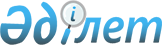 О внесении изменения в приказ Министра национальной экономики Республики Казахстан от 29 июля 2019 года № 190 "Об утверждении Положения о Комитете по регулированию естественных монополий Министерства национальной экономики Республики Казахстан и признании утратившими силу некоторых приказов Министра национальной экономики Республики Казахстан"Приказ Министра национальной экономики Республики Казахстан от 24 ноября 2021 года № 339
      ПРИКАЗЫВАЮ:
      1. Внести в приказ Министра национальной экономики Республики Казахстан от 29 июля 2019 года № 190 "Об утверждении Положения о Комитете по регулированию естественных монополий Министерства национальной экономики Республики Казахстан и признании утратившими силу некоторых приказов Министра национальной экономики Республики Казахстан" следующее изменение:
      Положение о Комитете по регулированию естественных монополий Министерства национальной экономики Республики Казахстан, утвержденное указанным приказом, изложить в редакции согласно приложению к настоящему приказу.
      2. Комитету по регулированию естественных монополий в установленном законодательством порядке в течение десяти календарных дней после дня принятия настоящего приказа обеспечить:
      1) направление его копии в электронном виде на казахском и русском языках в Республиканское государственное предприятие на праве хозяйственного ведения "Институт законодательства и правовой информации Республики Казахстан" Министерства юстиции Республики Казахстан для официального опубликования и включения в Эталонный контрольный банк нормативных правовых актов Республики Казахстан;
      2) размещение настоящего приказа на интернет-ресурсе Министерства национальной экономики Республики Казахстан.
      3. Контроль за исполнением настоящего приказа возложить на курирующего вице-министра национальной экономики Республики Казахстан.
      4. Настоящий приказ вводится в действие со дня его первого официального опубликования. Положение о Комитете по регулированию естественных монополий Министерства национальной экономики Республики Казахстан Глава 1. Общие положения
      1. Комитет по регулированию естественных монополий Министерства национальной экономики Республики Казахстан (далее – Комитет) осуществляет руководство в сферах естественных монополий, за исключением сфер аэронавигации, аэропортов и по предоставлению в имущественный наем (аренду) или пользование кабельной канализации, на общественно значимых рынках, за исключением оказания услуг аэропортов на внутренних рейсах: посадка-высадка пассажиров (посредством телескопического трапа), предоставление в аренду помещений аэропорта, используемых в целях обеспечения перевозочного процесса, обработка грузов, предоставление рабочего места (площади) для регистрации пассажиров, обеспечение воздушных судов авиационными горюче-смазочными материалами, а также государственный контроль за соблюдением энергопроизводящими и энергоснабжающими организациями требований Закона Республики Казахстан "Об электроэнергетике".
      2. Комитет осуществляет свою деятельность в соответствии с Конституцией и законами Республики Казахстан, актами Президента Республики Казахстан и Правительства Республики Казахстан, иными нормативными правовыми актами, а также настоящим Положением.
      3. Комитет является юридическим лицом в организационно-правовой форме государственного учреждения, имеет печати и штампы со своим наименованием на государственном языке, бланки установленного образца, в соответствии с законодательством Республики Казахстан счета в органах казначейства.
      4. Комитет вступает в гражданско-правовые отношения от собственного имени. 
      5. Комитет имеет право выступать стороной гражданско-правовых отношений от имени государства, если оно уполномочено на это в соответствии с законодательством Республики Казахстан.
      6. Комитет по вопросам своей компетенции, в установленном законодательством Республики Казахстан порядке, принимает решения, оформляемые приказами председателя Комитета и другими актами, предусмотренными законодательством Республики Казахстан.
      7. Структура и лимит штатной численности Комитета утверждаются в соответствии с действующим законодательством.
      8. Местонахождение юридического адреса Комитета: 010000, город Нур-Султан, район "Есиль", проспект Мәңгілік Ел, дом № 8, административное здание "Дом министерств", подъезд 7.
      9. Полное наименование государственного органа: республиканское государственное учреждение "Комитет по регулированию естественных монополий Министерства национальной экономики Республики Казахстан".
      10. Настоящее Положение является учредительным документом Комитета.
      11. Финансирование деятельности Комитета осуществляется из государственного бюджета.
      12. Комитету запрещается вступать в договорные отношения с субъектами предпринимательства на предмет выполнения обязанностей, являющихся функциями Комитета.
      Если Комитету законодательными актами предоставлено право осуществлять приносящую доходы деятельность, то доходы, полученные от такой деятельности, направляются в доход республиканского бюджета. Глава 2. Задачи, права и обязанности Комитета
      13. Задачи:
      участие в формировании и реализации государственной политики в сферах естественных монополий, а также в осуществлении государственного регулирования цен и государственного контроля за соблюдением порядка ценообразования и обязанностей субъекта общественно значимого рынка.
      14. Права и обязанности:
      1) издавать правовые акты в пределах своей компетенции;
      2) запрашивать и получать от государственных органов, организаций, их должностных лиц необходимую информацию и материалы;
      3) вносить предложения по разработке нормативных правовых актов в пределах своей компетенции; 
      4) проводить совещания, семинары, конференции, круглые столы, конкурсы и иные мероприятия по вопросам, входящим в компетенцию Комитета;
      5) создавать консультативно-совещательные, коллегиальные органы по курируемым направлениям деятельности;
      6) осуществлять в пределах своей компетенции международное сотрудничество;
      7) делегировать часть своих полномочий и функций территориальным подразделениям;
      8) осуществлять иные права и обязанности, предусмотренные законодательными актами Республики Казахстан.
      15. Функции:
      1) осуществление:
      государственного регулирования и контроля в сферах естественных монополий, за исключением сфер аэронавигации, аэропортов и по предоставлению в имущественный наем (аренду) или пользование кабельной канализации, на общественно значимых рынках, за исключением оказания услуг аэропортов на внутренних рейсах: посадка-высадка пассажиров (посредством телескопического трапа), предоставление в аренду помещений аэропорта, используемых в целях обеспечения перевозочного процесса, обработка грузов, предоставление рабочего места (площади) для регистрации пассажиров, обеспечение воздушных судов авиационными горюче-смазочными материалами;
      2) подготовка ежегодного представления в Правительство Республики Казахстан отчетов о состоянии сфер естественных монополий, об исполнении утвержденных тарифных смет, об исполнении утвержденных инвестиционных программ;
      3) формирование и ведение Государственного регистра субъектов естественных монополий;
      4) разработка правил формирования тарифов;
      5) разработка правил осуществления деятельности субъектами естественных монополий;
      6) разработка типовых договоров предоставления регулируемых услуг;
      7) принятие к рассмотрению заявки либо отказ в ее принятии;
      8) проведение публичных слушаний с опубликованием в средствах массовой информации объявления о дате и месте их проведения;
      9) утверждение тарифа в случаях, предусмотренных Законом Республики Казахстан "О естественных монополиях", и изменение утвержденного тарифа до истечения его срока действия;
      10) определение уровня индексации тарифа субъекта естественной монополии малой мощности;
      11) утверждение и внесение изменения в утвержденную им тарифную смету;
      12) утверждение и внесение изменения совместно с иным государственным органом в утвержденную инвестиционную программу субъекта естественной монополии, включенного в республиканский раздел Государственного регистра субъектов естественных монополий, за исключением субъектов естественных монополий, предоставляющих регулируемые услуги аэронавигации, за исключением аэронавигационного обслуживания международных и транзитных полетов, аэропортов, за исключением обслуживания авиаперевозок, осуществляющих транзитные пролеты через воздушное пространство Республики Казахстан с осуществлением технических посадок в аэропортах Республики Казахстан в некоммерческих целях и по международным направлениям, по предоставлению в имущественный наем (аренду) или пользование кабельной канализации, за исключением деятельности субъектов малого предпринимательства;
      13) утверждение и внесение изменения совместно с местным исполнительным органом в утвержденную инвестиционную программу субъекта естественной монополии, включенного в местный раздел Государственного регистра субъектов естественных монополий;
      14) утверждение временного компенсирующего тарифа;
      15) выдача согласия на совершение отдельных действий субъектом естественной монополии, а также принятие от субъекта естественной монополии уведомления об осуществлении деятельности, не относящейся к регулируемым услугам, в соответствии с Законом Республики Казахстан от "О разрешениях и уведомлениях";
      16) разработка и утверждение показателей качества и надежности регулируемых услуг по согласованию с соответствующими государственными органами;
      17) разработка и утверждение показателей эффективности деятельности субъектов естественных монополий;
      18) внесение субъекту естественной монополии предписания об устранении нарушения законодательства Республики Казахстан о естественных монополиях;
      19) проведение анализа отчетов субъектов естественных монополий об исполнении утвержденной тарифной сметы, об исполнении утвержденной инвестиционной программы, о соблюдении показателей качества и надежности регулируемых услуг, а также достижении показателей эффективности деятельности субъектов естественных монополий;
      20) согласование конкурсной документации проекта государственно-частного партнерства, в том числе концессионного проекта, проекта договора государственно-частного партнерства, в том числе договора концессии, внесение в них изменений и (или) дополнений в части формирования тарифа;
      21) внесение изменения в утвержденную тарифную смету без повышения тарифа в случае принятия на баланс и (или) доверительное управление имущества, используемого в технологическом цикле при предоставлении регулируемых услуг, от государственных или местных исполнительных органов при его получении в безвозмездное пользование, в том числе электрических сетей от других энергопередающих организаций;
      22) утверждение временного понижающего коэффициента;
      23) определение прогнозного индекса тарифа на пятилетний период по сферам естественных монополий;
      24) утверждение размера платы за коммунальные услуги в сферах естественных монополий для потребителей, не имеющих приборов учета;
      25) утверждение ценовых пределов на регулируемые услуги магистральных железнодорожных сетей;
      26) ежегодная корректировка утвержденных ценовых пределов на регулируемые услуги магистральных железнодорожных сетей в соответствии с правилами формирования тарифов;
      27) определение метода тарифного регулирования сферы естественной монополии;
      28) разработка перечня регулируемых услуг;
      29) разработка перечня субъектов естественных монополий, тарифы которым утверждаются с применением стимулирующего метода тарифного регулирования;
      30) проведение не реже одного раза в месяц совместно с субъектами естественных монополий приема потребителей;
      31) согласование местным исполнительным органам нормы потребления коммунальных услуг в сферах естественных монополий для потребителей, не имеющих приборов учета;
      32) согласование субъекту естественной монополии в предусмотренном порядке размера взимания платы за приобретение и установку приборов учета, за исключением случаев приемки и ввода объектов строительства в эксплуатацию;
      33) разработка положения о Совете по тарифной политике и формирование его состава;
      34) осуществление государственного контроля за соблюдением энергопроизводящими и энергоснабжающими организациями требований Закона Республики Казахстан "Об электроэнергетике";
      35) осуществление государственного контроля в сферах естественных монополий в соответствии с Предпринимательским кодексом Республики Казахстан (далее – Кодекс);
      36) взаимодействие с правоохранительными органами в пределах компетенции, а также в порядке, установленном законодательством Республики Казахстан, при осуществлении государственного контроля в сферах естественных монополий и государственного контроля за соблюдение порядка ценообразования и обязанностей субъекта общественно значимого рынка;
      37) разработка, утверждение нормативных правовых актов по вопросам, входящим в компетенцию ведомства, и при наличии прямой компетенции по их утверждению в актах министерств, за исключением нормативных правовых актов, затрагивающих права и свободы человека и гражданина;
      38) осуществление мониторинга цен субъектов общественно значимых рынков, за исключением оказания услуг аэропортов на внутренних рейсах: посадка-высадка пассажиров (посредством телескопического трапа), предоставление в аренду помещений аэропорта, используемых в целях обеспечения перевозочного процесса, обработка грузов, предоставление рабочего места (площади) для регистрации пассажиров, обеспечение воздушных судов авиационными горюче-смазочными материалами, по предоставлению в имущественный наем (аренду) или пользование кабельной канализации, за исключением деятельности субъектов малого предпринимательства;
      39) определение тарифа на основании заключенного договора государственно-частного партнерства, в том числе договора концессии;
      40) ведение, размещение и ежедекадное обновление на официальном интернет-ресурсе реестра организаций, имеющих лицензию на осуществление деятельности по покупке электрической энергии в целях энергоснабжения;
      41) установление соответствия заявителя квалификационным требованиям при выдаче лицензии и (или) приложения к лицензии;
      42) ведение реестра лицензий;
      43) согласование проектирования и строительства дублирующих (шунтирующих) линий электропередачи и подстанций, купли-продажи, передачи в аренду или доверительное управление объектов электроэнергетики и (или) его отдельных частей, независимо от форм собственности;
      44) информирование и представление в уполномоченные органы информации или материалов об обнаруженных признаках нарушения законодательства Республики Казахстан о естественных монополиях субъектами естественной монополии;
      45) требование от потребителей соблюдения технических требований, установленных субъектом естественной монополии в соответствии с законодательством Республики Казахстан;
      46) внесение субъекту общественно значимого рынка, обязательные для исполнения предписаний об исполнении им обязательств в соответствии с Кодексом;
      47) в случае неисполнения субъектом общественно значимого рынка предписания, предъявление в суд с иска о понуждении субъекта общественно значимого рынка совершить действия, указанные в предписании;
      48) возбуждение и рассмотрение в пределах своей компетенции дел об административных правонарушениях, а также наложение административного взыскания в порядке, установленном Кодексом Республики Казахстан об административных правонарушениях, а также участие в суде;
      49) реализация государственной политики в сферах естественных монополий;
      50) регулирование цен и тарифов на товары, работы, услуги в порядке, установленном Кодексом;
      51) согласование предельных цен на товары (работы, услуги), реализуемые субъектами общественно значимых рынков;
      52) разработка правил ценообразования на общественно значимых рынках;
      53) снижение предельных цен на товары (работы, услуги), реализуемые субъектами общественно значимых рынков в порядке, установленном Кодексом;
      54) запрос и получение информации, необходимой для осуществления своих полномочий;
      55) осуществление регулятивных, реализационных и контрольных функций и участие в выполнении стратегических функций центрального исполнительного органа в пределах компетенции Комитета;
      56) принятие актов об установленных нарушениях требований законодательства Республики Казахстан;
      57) участие в организации и проведении республиканских и региональных семинаров, научно-практических конференций по вопросам в регулируемой сфере, планирования и исполнения бюджета, бухгалтерского учета и государственных закупок;
      58) обеспечение соблюдения законов и иных нормативных правовых актов Республики Казахстан в пределах своей компетенции;
      59) утверждение нормативных правовых актов по вопросам, входящим в компетенцию ведомства, и при наличии прямой компетенции по их утверждению в актах министерств, за исключением нормативных правовых актов, затрагивающих права и свободы человека и гражданина;
      60) разработка проверочных листов;
      61) утверждение положений территориальных подразделений;
      62) рассмотрение обращений субъектов естественных монополий и потребителей;
      63) автоматизация приема, передачи, хранения, так же обеспечение прозрачности и доступности всей информации по перечню закупаемых товаров и услуг, затраты на которые учитываются при формировании цен на услуги субъектов государственной монополий посредством сервисного программного продукта База "Монополист";
      64) разработка типовых форм технических условий на подключение к инженерным сетям;
      65) разработка типовых регламентов оказания услуг с четким порядком действий сотрудников субъектов естественных монополий;
      66) разработка правил определения затрат на технологическое присоединение электрических установок с установленной мощностью до 200 кВт субъектов предпринимательства к электрическим сетям энергопередающих организаций;
      67) согласование регламента оказания услуг на соответствие типовому регламенту;
      68) проведение публичного слушания при рассмотрении уведомлений субъектов общественно значимых рынков о предстоящем повышении цен на товары (работы, услуги);
      69) рассмотрение жалоб в случае отказа оператором магистральной железнодорожной сети на примыкание подъездных путей к магистральным и станционным путям;
      70) внесение предложений об отмене и (или) изменении принятых государственными органами актов, нарушающих законодательство Республики Казахстан в регулируемой сфере, а также приведении их в соответствие с законодательством Республики Казахстан;
      71) подготовка ходатайства о внесении представления и принесения кассационного протеста по делам об административных правонарушениях в порядке, предусмотренном законодательством Республики Казахстан об административных правонарушениях;
      72) рассмотрение жалоб на постановления по делу об административном правонарушении, на действия (бездействия) и решения органа (должностного лица), осуществляющего производство по делу об административном правонарушении;
      73) представление по запросу уполномоченного органа в области внешнеторговой деятельности сведений в целях проведения расследования в соответствии с законодательством Республики Казахстан о специальных защитных, антидемпинговых и компенсационных мерах по отношению к третьим странам;
      74) разработка подзаконных нормативных правовых актов, определяющих порядок оказания государственных услуг в регулируемой Комитетом сфере;
      75) оказание государственной услуги "Включение и исключение из Государственного регистра субъектов естественных монополий, за исключением услуг в сфере аэронавигации и аэропортов и связи";
      76) осуществление в пределах своей компетенции деятельности, связанной с выдачей лицензии на виды деятельности, подлежащие лицензированию, и обеспечение государственного контроля за соблюдением лицензиатами законодательства Республики Казахстан;
      77) осуществление государственного надзора и контроля в пределах своей компетенции на территории государства в соответствии с законодательством Республики Казахстан;
      78) передача материалов в правоохранительные и иные органы в установленном законодательством Республики Казахстан порядке;
      79) осуществление внутреннего контроля за деятельностью территориальных подразделений Комитета в соответствии с Административным процедурно-процессуальным кодексом Республики Казахстан;
      80) осуществление иных полномочий, предусмотренных Кодексом, иными законами Республики Казахстан, актами Президента Республики Казахстан и Правительства Республики Казахстан. Глава 3. Статус и полномочия руководителя Комитета
      16. Руководство Комитетом осуществляется председателем, который несет персональную ответственность за выполнение задач возложенных на Комитет и осуществление им своих функций.
      17. Председатель Комитета назначается на должность и освобождается от должности в порядке, установленном законодательством Республики Казахстан.
      18. Председатель Комитета имеет заместителей, которые назначаются на должности и освобождаются от должностей в соответствии с законодательством Республики Казахстан.
      19. Полномочия председателя:
      1) определяет обязанности и полномочия руководителей структурных подразделений, входящих в состав Комитета;
      2) представляет на назначение руководителю аппарата Министерства национальной экономики Республики Казахстан кандидатуры руководителей территориальных подразделений и их заместителей;
      3) утверждает положения о структурных и территориальных подразделениях Комитета;
      4) осуществляет иные полномочия, предусмотренные законами Республики Казахстан.
      Исполнение полномочий председателя в период его отсутствия осуществляется лицом, его замещающим в соответствии с действующим законодательством.
      20. Председатель определяет полномочия своих заместителей в соответствии с действующим законодательством. Глава 4. Имущество Комитета
      21. Комитет может иметь на праве оперативного управления обособленное имущество в случаях, предусмотренных законодательством.
      Имущество Комитета формируется за счет имущества, переданного ему государством, а также имущества (включая денежные доходы), приобретенного в результате собственной деятельности и иных источников, не запрещенных законодательством Республики Казахстан.
      22. Имущество, закрепленное за Комитетом, относится к республиканской собственности.
      23. Комитет не вправе самостоятельно отчуждать или иным способом распоряжаться закрепленным за ним имуществом и имуществом, приобретенным за счет средств, выделенных ему по плану финансирования, если иное не установлено законодательством. Глава 5. Реорганизация и упразднение Комитета
      24. Реорганизация и упразднение Комитета осуществляются в соответствии с законодательством Республики Казахстан.
      Перечень территориальных подразделений, находящихся в ведении Комитета
      1. Департамент Комитета по регулированию естественных монополий Министерства национальной экономики Республики Казахстан по городу Нур-Султан.
      2. Департамент Комитета по регулированию естественных монополий Министерства национальной экономики Республики Казахстан по городу Алматы.
      3. Департамент Комитета по регулированию естественных монополий Министерства национальной экономики Республики Казахстан по городу Шымкент.
      4. Департамент Комитета по регулированию естественных монополий Министерства национальной экономики Республики Казахстан по Акмолинской области.
      5. Департамент Комитета по регулированию естественных монополий Министерства национальной экономики Республики Казахстан по Актюбинской области.
      6. Департамент Комитета по регулированию естественных монополий Министерства национальной экономики Республики Казахстан по Алматинской области.
      7. Департамент Комитета по регулированию естественных монополий Министерства национальной экономики Республики Казахстан по Атырауской области.
      8. Департамент Комитета по регулированию естественных монополий Министерства национальной экономики Республики Казахстан по Восточно-Казахстанской области.
      9. Департамент Комитета по регулированию естественных монополий Министерства национальной экономики Республики Казахстан по Жамбылской области.
      10. Департамент Комитета по регулированию естественных монополий Министерства национальной экономики Республики Казахстан по Западно-Казахстанской области.
      11. Департамент Комитета по регулированию естественных монополий Министерства национальной экономики Республики Казахстан по Карагандинской области.
      12. Департамент Комитета по регулированию естественных монополий Министерства национальной экономики Республики Казахстан по Костанайской области.
      13. Департамент Комитета по регулированию естественных монополий Министерства национальной экономики Республики Казахстан по Кызылординской области.
      14. Департамент Комитета по регулированию естественных монополий Министерства национальной экономики Республики Казахстан по Мангистауской области.
      15. Департамент Комитета по регулированию естественных монополий Министерства национальной экономики Республики Казахстан по Павлодарской области.
      16. Департамент Комитета по регулированию естественных монополий Министерства национальной экономики Республики Казахстан по Северо-Казахстанской области.
      17. Департамент Комитета Республики Казахстан по регулированию естественных монополий Министерства национальной экономики Республики Казахстан по Туркестанской области.
      Согласовано
      23.11.2021 17:10 Нургалиев Досхан Нургалиевич
      23.11.2021 17:11 Далина Жадыра Кайратовна
      23.11.2021 17:19 Баймуханова Маржан Алтаевна
      23.11.2021 17:29 Лекеров Олжас Жүрсінбайұлы
      23.11.2021 17:50 Айнабекова Айгерим Мурсаловна
      23.11.2021 18:24 Сайфиев Азамат Ахмаджанович
      23.11.2021 18:25 Дарибаев Руслан Темирханович
      23.11.2021 18:26 Дарбаев Асан Кобентаевич
      23.11.2021 18:32 Мустафин Алиби Адилбекович
      23.11.2021 20:20 Амрин Азамат Кеменгерович
      24.11.2021 08:57 Джумабеков Арман Даирович
      Подписано
      24.11.2021 15:50 Иргалиев Асет Арманович
					© 2012. РГП на ПХВ «Институт законодательства и правовой информации Республики Казахстан» Министерства юстиции Республики Казахстан
				
      Министр национальной экономикиРеспублики Казахстан 

А. Иргалиев
Приложение
к приказу Министра
национальной экономики
Республики Казахстан
от 24 ноября 2021 года № 339Приложение
к приказу Министра
национальной экономики
Республики Казахстан
от 29 июля 2019 года № 190